Poetry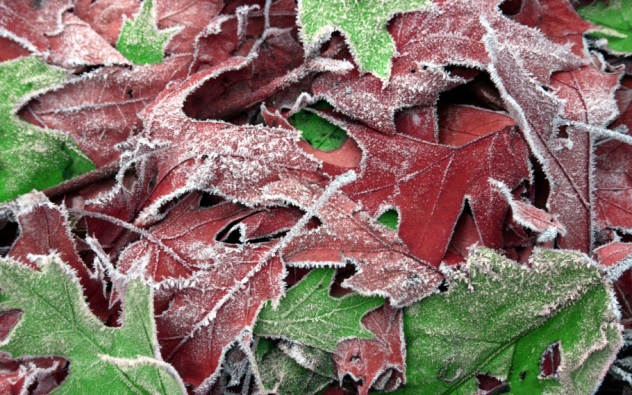 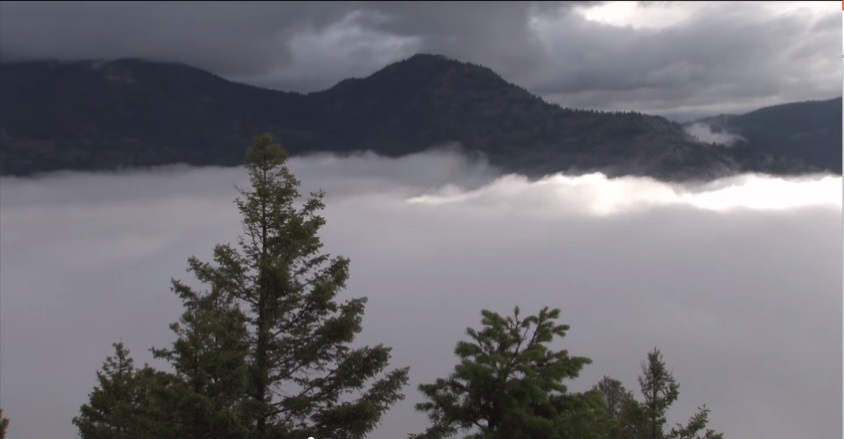 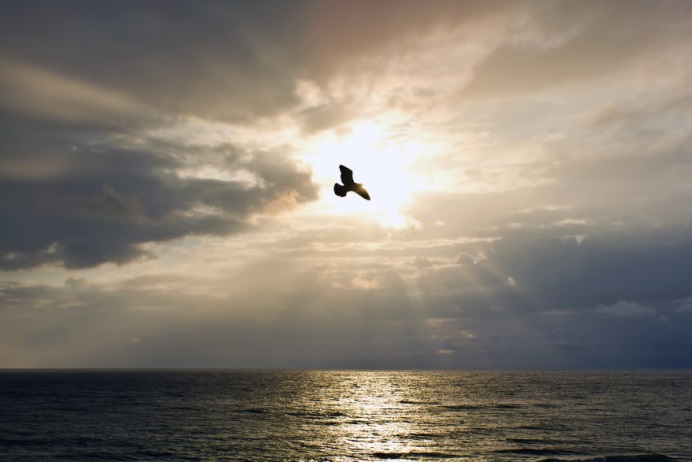 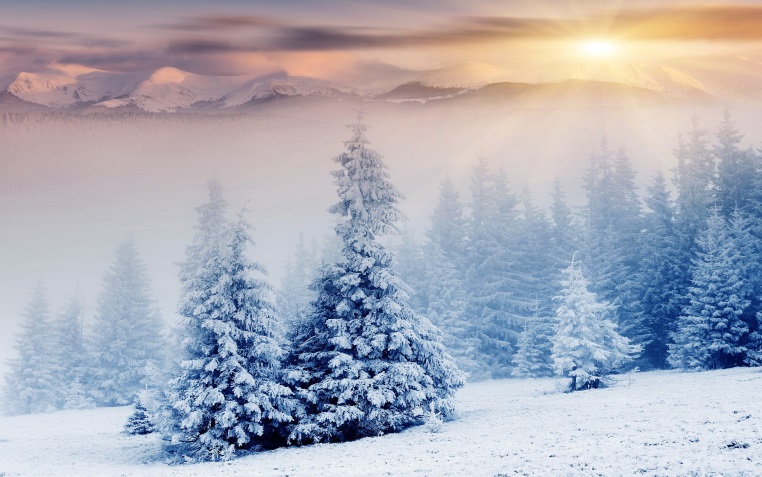 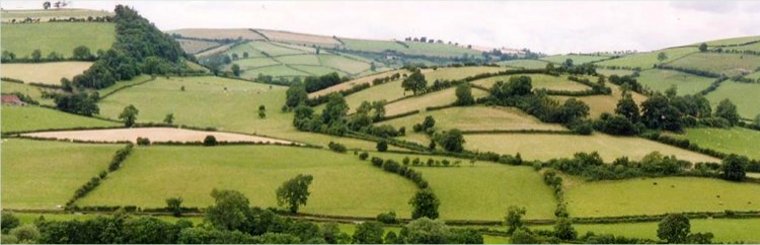 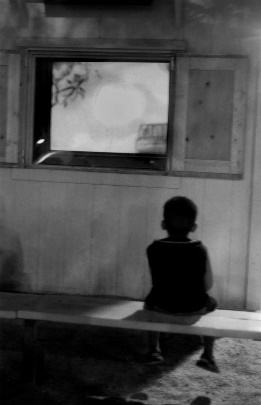 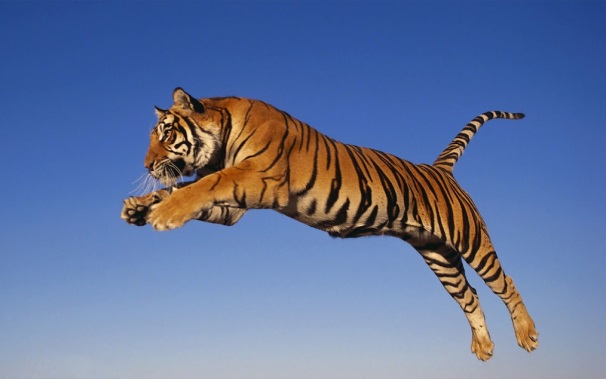 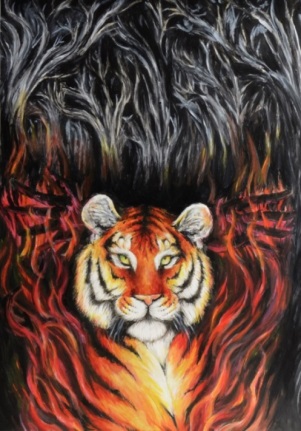 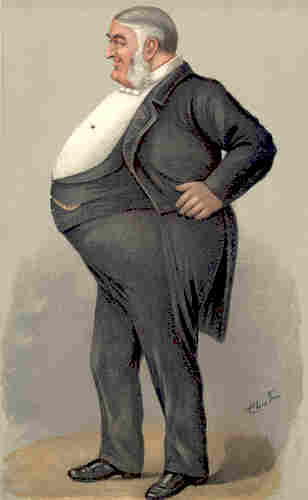 Additional revision and further learning for Y7 Term 3 – PoetryTerm 3 Literary Heritage Topic – PoetryNext term, Y7 will be studying Poetry with a focus on metaphor.  To support with their learning, students are asked to read these poems so that they are familiar with the content of each before teaching.  The poems they will be studying are:‘Fog’‘November Night’‘Dreams’‘Sally’‘Frogs’‘Pigeons’‘The Eagle’‘The Tyger’‘Owl’ (Unseen Poem)‘A Case of Murder’In addition to this, students can do the following annotation activities to enhance their understanding of each poem.Read it through once. Write any questions that pop into your head.Circle any words that you do not understand and look them up in a dictionary or on the internet. Write the definitions on the poem.Identify the rhyming scheme using a new letter for each end rhyme within the poem.  For example, AB AB if the lines rhyme ever other lineIdentify metaphorical language used within the poem. Think about what is being described, what it is being compared to and why the poet used it.Is anything repeated? For example, words, letters or sounds.  Think about why the poet choose to repeat this?Look closely at punctuation. Do the lines end with full stops (called end stopped), commas or are the lines continuous (called enjambment) Circle any words that are interesting or striking. What do these words make you think of (connotations). What do these words reveal about the speaker’s attitude towards the topic? (tone)Reread the poem. If you are still having a hard time understanding the poem, repeat the annotation process!There are also a number of revision PowerPoints and videos that will support you with term 3’s topic of Poetry.  Please use the link below to access BBC Bitesizehttps://www.bbc.co.uk/bitesize/topics/zmbj382You will then need to select:Secondary – KS3 – English – Understanding PoetryThen work through the PowerPoints and videos for this section.At the end, there are tests you can take.  Take the test and then check the score to see how much you have learnt, know and remembered.  Repeat the following week as a way of checking that you have mastered the information.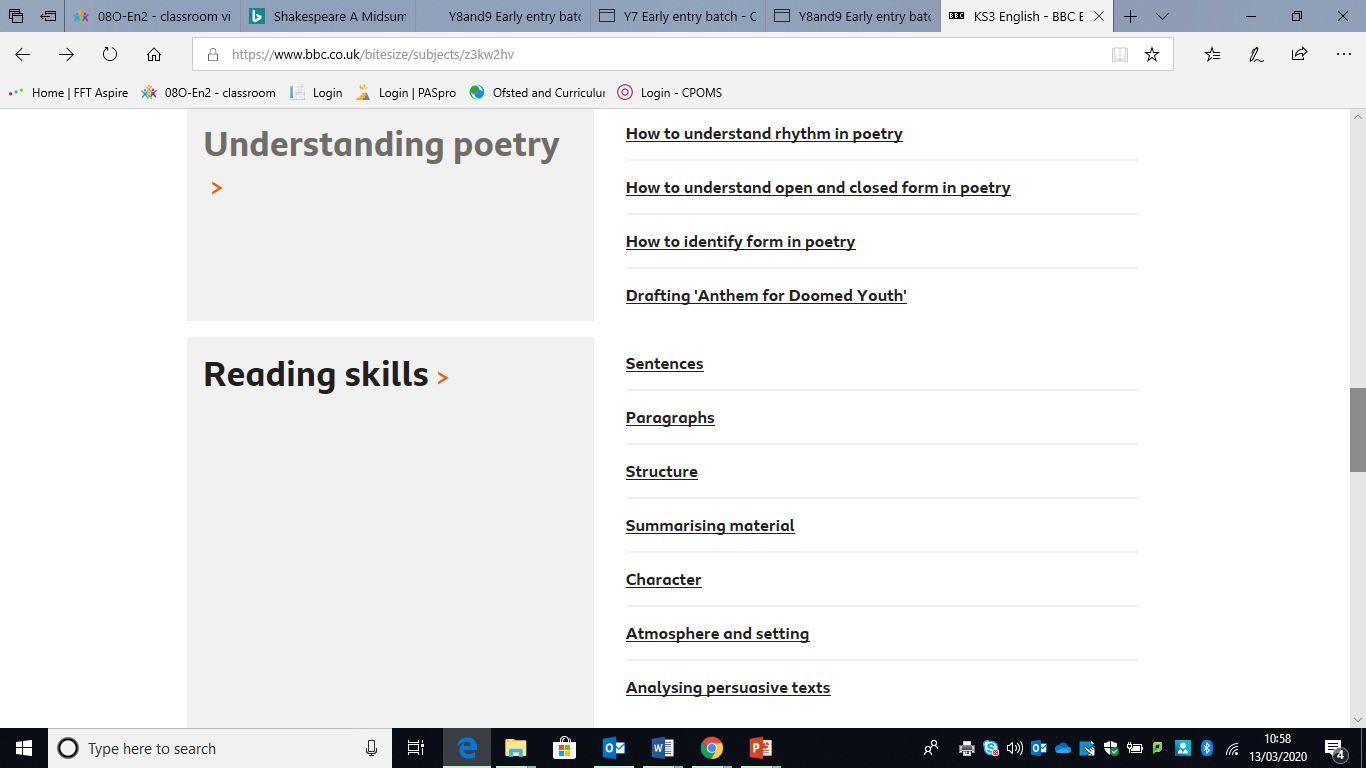 GrammarThere are also a number of revision PowerPoints and videos that will support you with your English grammar lessons.  Please use the link below to access BBC Bitesize.https://www.bbc.co.uk/bitesize/topics/zmbj382You will then need to select:Secondary – KS3 – English – Spelling, punctuation and grammarThen work through the PowerPoints and videos for this section.At the end, there are tests you can take.  Take the test and then check the score to see how much you have learnt, know and remembered.  Repeat the following week as a way of checking that you have mastered the information.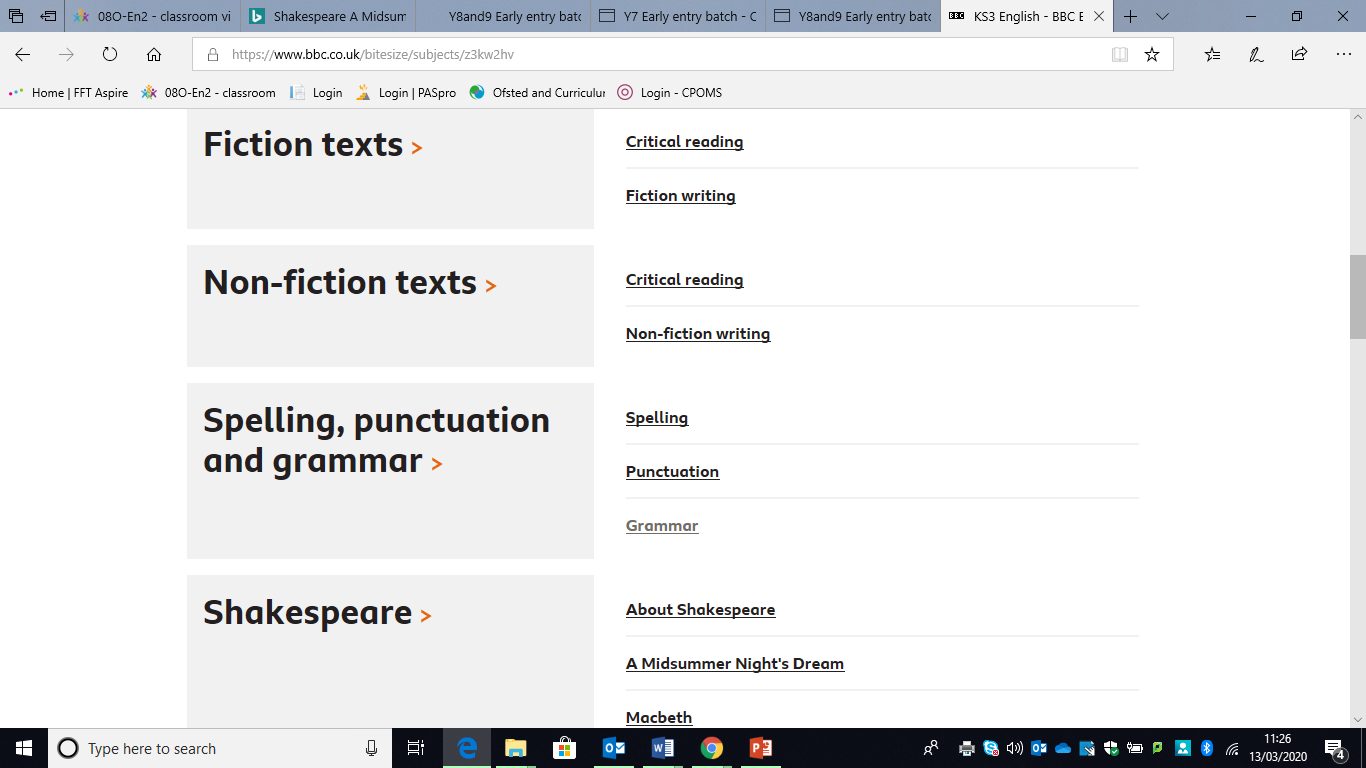 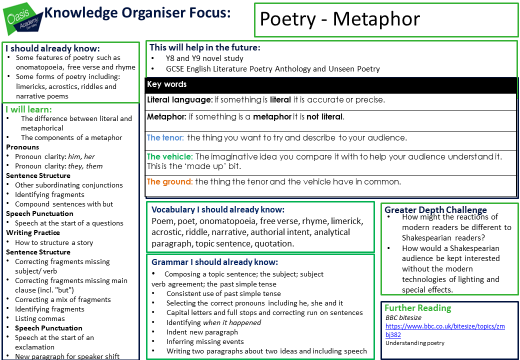 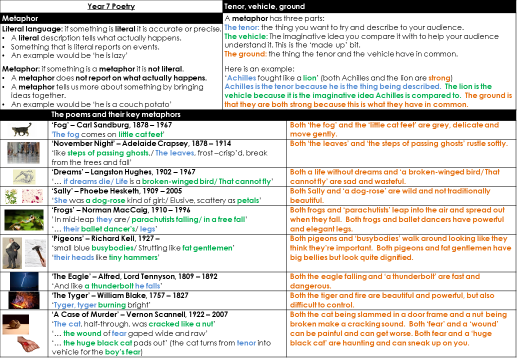 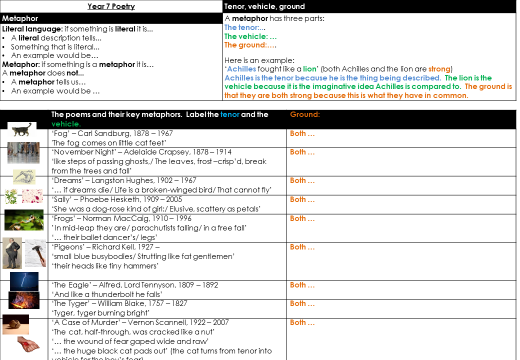 The poemsActivity resourcesFogCarl Sandburg, 1878 – 1967 The fog comes on little cat feet. It sits looking over harbor and city on silent haunches and then moves on.Adelaide Crapsey, 1878 – 1914 Listen. . .With faint dry sound, Like steps of passing ghosts, The leaves, frost-crisp’d, break from the treesAnd fall.DreamsLangston Hughes, 1902 - 1967Hold fast to dreams For if dreams dieLife is a broken-winged birdThat cannot fly.Hold fast to dreamsFor when dreams goLife is a barren fieldFrozen with snow.SallyPhoebe Hesketh, 1909 – 2005 She was a dog-rose kind of girl:Elusive, scattery as petals;Scratchy sometimes, tripping you like briars.She teased the boysTurning this way and that, not to be tamedOr taught any more than the wind.Even in school the word ‘ought’ had no meaningFor Sally. On dull daysShe’d sit quiet as a mole at her deskDelving in thought.But when the sun calledShe was gone, running the blue day downTill the warm hedgerows prickled the duskAnd moths flickered out.Her mother scolded; DadGave her the hazel switch,Said her head was stuffed with feathers And a starling tongue.But they couldn’t take the shine out of her,Even when it rainedYou felt the sun saved under her skin.She’d a way of escape Laughing at you from the bright end of a tunnel,Leaving you in the dark.FrogsNorman MacCaig, 1910 – 1996Frogs sit more solidthan anything sits. In mid-leap they areparachutists fallingin a free fall. They die on roadswith arms across their chests andheads high.I love frogs that sitlike Buddha, that fall withoutparachutes, that dielike Italian tenors.Above all, I love them because,pursued in water, they neverpanic so much that they failto make stylish triangleswith their ballet dancer'slegs.PigeonsRichard Kell, 1927 –  They paddle with staccato feetIn powder-pools of sunlight, Small blue busybodiesStrutting like fat gentlemenWith hands claspedUnder their swallowtail coats;And, as they stump aboutTheir heads like tiny hammersTap at imaginary nailsIn non-existent walls.Elusive ghosts of sunshineSlither down the green glossOf their necks an instant, and are gone.Summer hangs drugged from sky to earthIn limpid fathoms of silence:Only warm dark dimples of soundSlide like slow bubblesFrom the contented throats.Raise a casual hand –With one quick gustThey fountain into air.Alfred, Lord Tennyson,1809 – 1892 		line noHe clasps the crag with crooked hands;		1Close to the sun in lonely lands,			2Ring'd with the azure world, he stands.		3The wrinkled sea beneath him crawls;		4He watches from his mountain walls,			5And like a thunderbolt he falls.				6	The TygerWilliam Blake, 1757 – 1827 Tyger Tyger, burning bright, In the forests of the night; What immortal hand or eye, Could frame thy fearful symmetry?In what distant deeps or skies. Burnt the fire of thine eyes?On what wings dare he aspire?What the hand, dare seize the fire?And what shoulder, & what art,Could twist the sinews of thy heart?And when thy heart began to beat,What dread hand? & what dread feet?What the hammer? what the chain, In what furnace was thy brain?What the anvil? what dread grasp, Dare its deadly terrors clasp! When the stars threw down their spears And water'd heaven with their tears: Did he smile his work to see?Did he who made the Lamb make thee?Tyger Tyger burning bright, In the forests of the night: What immortal hand or eye,Dare frame thy fearful symmetry?The Tyger – Abridged William Blake 1757 – 1827 A Case of MurderVernon Scannell, 1922 – 2007 They should not have left him there alone, Alone that is except for the cat. He was only nine, not old enough To be left alone in a basement flat, Alone, that is, except for the cat. A dog would have been a different thing, A big gruff dog with slashing jaws, But a cat with round eyes mad as gold, Plump as a cushion with tucked-in paws--- Better have left him with a fair-sized rat! But what they did was leave him with a cat. He hated that cat; he watched it sit, A buzzing machine of soft black stuff, He sat and watched and he hated it, Snug in its fur, hot blood in a muff, And its mad gold stare and the way it sat Crooning dark warmth: he loathed all that. So he took Daddy's stick and he hit the cat. Then quick as a sudden crack in glass It hissed, black flash, to a hiding place In the dust and dark beneath the couch, And he followed the grin on his new-made face, A wide-eyed, frightened snarl of a grin, And he took the stick and he thrust it in, Hard and quick in the furry dark. The black fur squealed and he felt his skin Prickle with sparks of dry delight. Then the cat again came into sight, Shot for the door that wasn't quite shut, But the boy, quick too, slammed fast the door: The cat, half-through, was cracked like a nut And the soft black thud was dumped on the floor. Then the boy was suddenly terrified And he bit his knuckles and cried and cried; But he had to do something with the dead thing there. His eyes squeezed beads of salty prayer But the wound of fear gaped wide and raw; He dared not touch the thing with his hands So he fetched a spade and shovelled it And dumped the load of heavy fur In the spidery cupboard under the stair Where it's been for years, and though it died It's grown in that cupboard and its hot low purr Grows slowly louder year by year: There'll not be a corner for the boy to hide When the cupboard swells and all sides split And the huge black cat pads out of it.2 – Metaphor: The part being described3 – Writing your own ‘Fog’ poemHere are two examples of other poems inspired by ‘Fog’:How will you use these poems to write your own poem?You will need to:Describe your weather moving and acting in the same way as your animal.Keep your poem brief (30 words max).Think about where to start each new line for your poem.Your poemTitle: 									4 – Tenors and VehiclesThe tenor is the thing that is being described to the audience. The vehicle is the imaginative idea that you compare the tenor to. It is the part that is not literal. It is the ‘made up’ bit. 5 – ‘Sally’: What do we learn?Write down three things you learn about Sally from each of these metaphors.6 – Frogs You are going to write a poem about frogs. The poem will describe the frog doing three things: swimming, fighting and jumping.You need to write a good metaphor about each of these actions.6 – ‘Frogs’: Norman MacCaig7 – ‘Pigeons’: Label the vehicle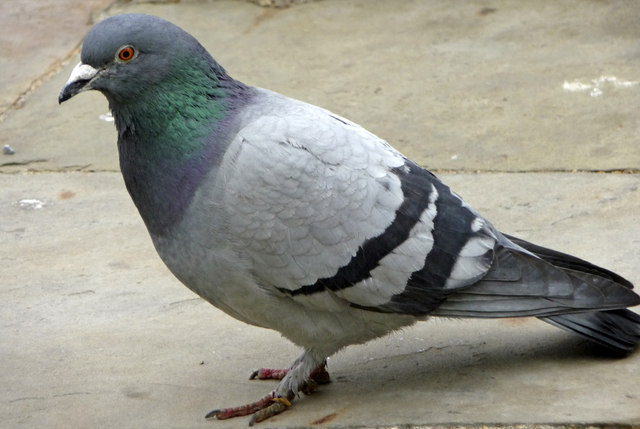 8 – Ground in ‘Pigeons’What pigeons sound likeWhat pigeons look like11 – ‘A Case of Murder’ - SequencingThese statements summarise each sentence in the poem. They tell what happened in the poem in the correct order.You need to find a quotation for each of these statements from the poem.Try to use a maximum of 12 words for each quotation. The first two have been done for you.A boy was left home alone with a cat. Alone that is except for the cat.					The boy was nine, and too young to be left alone at home. He was only nine, not old enough / To be left alone		It might have been better to leave the boy with a dog, or even a rat.But the boy was left alone with a cat.The boy hated the cat.He hit the cat with Daddy’s stick.The cat ran away, and the boy chased it with the stick.The boy felt excited as the cat cried.The cat tried to run out of the door. The boy slammed the door on the cat, and killed it.The boy cried and realised he had to do something with the cat’s body.The boy used a shovel to throw the cat under the stairs. For years after, the boy felt guilty about the cat under the stairs. ‘Fog’ – Carl Sandburg, 1878 – 1967 					 - Adelaide  Crapsey, 1878 – 1914 ‘Dreams’ – Langston Hughes, 1902 – 1967‘Sally’ – Phoebe Hesketh, 1909 – 2005 ‘Frogs’ – Norman MacCaig, 1910 – 1996‘Pigeons’ – Richard Kell, 1927 –  					 - Alfred, Lord Tennyson, 1809 – 1892 ‘The Tyger’ – William Blake, 1757 – 1827 ‘The Tyger’ Abridged – William Blake, 1757 – 1827‘A Case of Murder’ – Vernon Scannell, 1922 – 2007 2 – Metaphor: The part being described3 – Writing your own ‘Fog’ poem4 – Tenors and Vehicles5 – ‘Sally’: What do we learn?6 - Frogs6 – ‘Frogs’: Norman MacCaig7 – ‘Pigeons’: Label the vehicle8 – Ground in ‘Pigeons’11 – ‘A Case of Murder’ - SequencingTyger Tyger, burning bright, In the forests of the night; What immortal hand or eye, Could frame thy fearful symmetry?What the hammer? what the chain, In what furnace was thy brain?What the anvil? what dread grasp, Dare its deadly terrors clasp! When the stars threw down their spears And water'd heaven with their tears: Did he smile his work to see?Did he who made the Lamb make thee?Tyger Tyger burning bright, In the forests of the night: What immortal hand or eye,Dare frame thy fearful symmetry?immortal – something that can live forever; thy – your; symmetry – the same on both sides furnace – a container that is heated to a high temperature and used to melt or burn thingsanvil – a heavy block of iron on which pieces of metal are made into a particular shape with a hammerclasp – grabthee – you SentenceWhat is the thing being described?What is it being compared to? Does the thing being described come BEFORE or AFTER what it is being compared to?Extension: What does the comparison tell you about the thing being described?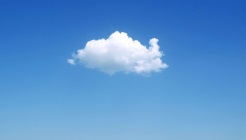 1.  I wandered lonely as a cloud.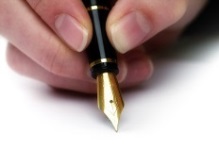 2.  As snug as a gun, the pen rests between my finger and my thumb. 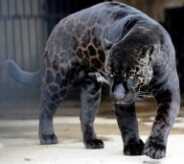 3.  The panther paces over and over, like a dance around a centre. 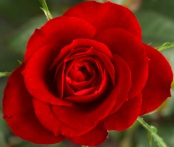 4.  My love is like a red, red rose that's newly sprung in June.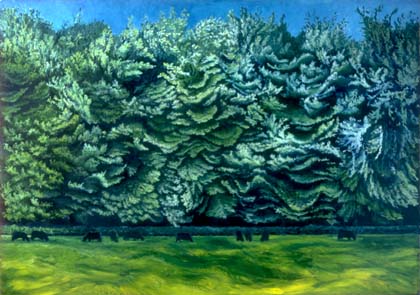 5.  Like children playing, the wind ran through the trees. You are going to write a poem like ‘Fog’.You will need to choose a weather and an animal to write about. 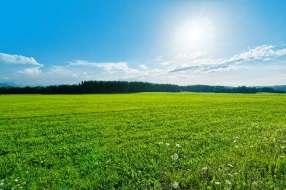 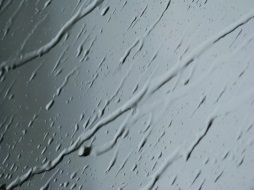 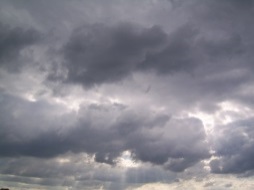 Some types of weather:Light rainWindyHeavy rain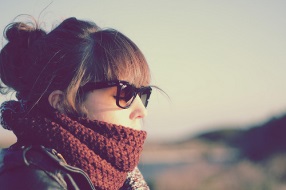 Cold and brightHot and sunnyCloudy What other type of weather could you write about?Here are some animals you could compare your weather to. It doesn’t have to be these animals!Donkey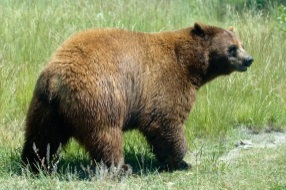 CrocodileLizardBear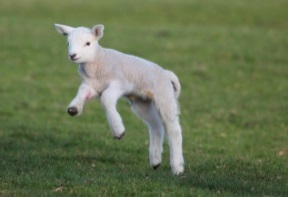 LambFish What other animals 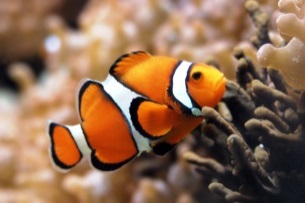 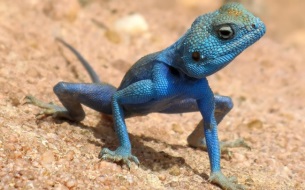 could you write about?What weather will you write about?How do they move in the same way?How do they act in the same way?What else do they have in common?Which animal will you compare it to?SnowThe snow comesOn silent deer feet.It steps acrossFields and roadsLightly, not wanting to Stir warm dozers.RainThe rain taps down With pigeon’s  feet.It tips and tapsIn the city patiently,Awaiting its turnTo swoop away.Highlight the tenor and the vehicle in each of these sentences. Extension: what do the tenor and the vehicle have in common?Achilles fought like a lion.The room was as silent as a graveyard.Your room is a pigsty.The room was like a furnace.Robert is like a bull in a china shop.The eagle is like a bolt of lightning.She was volcanic with anger. 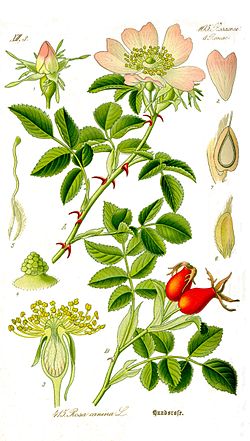 She was a dog-rose kind of girlThis tells us that Sally is pretty – but not beautiful in the ‘traditional’ sense.Dog-rose is common in lots of gardens and parks. Sally might spend a lot of time outside. By comparing her to something that natural, we get the impression she might be wild and untamed.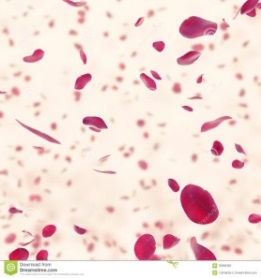 Scattery as petals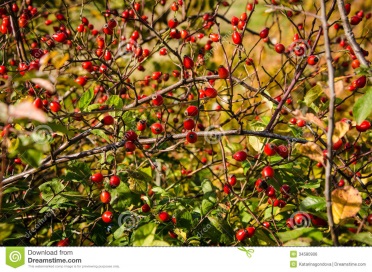 Tripping you like briars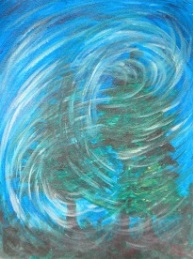 Or taught any more than the windWrite down the quotations you want to write about here:Write down the quotations you want to write about here:What the frog is doingWhat the frog is doingChoose what you are going to compare this action toHow are these two things similar?Swimming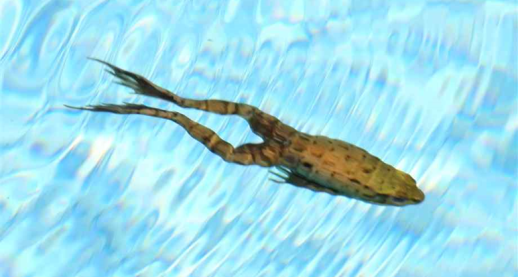 ParaglidingTrampoliningAbseilingFighting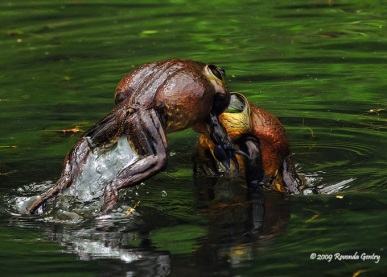 BoxingSumo wrestlingBelly floppingJumping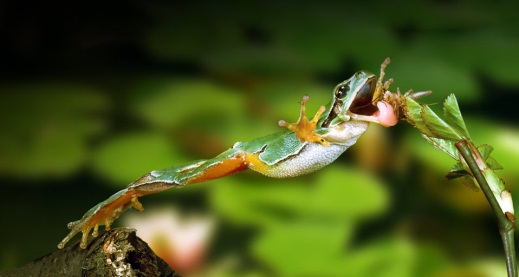 A water fountainA cannonA baseball throwTenorIn this poem, Norman MacCaig is writing about frogs.VehicleWhat does Norman MacCaig compare frogs to?GroundThings the tenor and vehicle have in commonFrogs sittingFrogs jumpingFrogs dyingFrogs swimmingTenor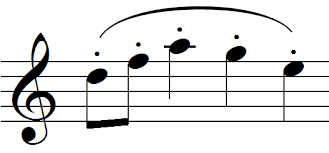 GroundThe sound pigeons feet make when walkingVehicleThey paddle with staccato feetTenor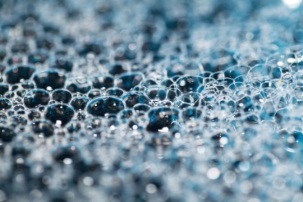 GroundThe sound of pigeons cooingVehiclewarm dark dimples of soundSlide like slow bubblesFrom the contented throats.TenorGroundThe way pigeons walkVehicle‘Strutting like fat gentlemen’Tenor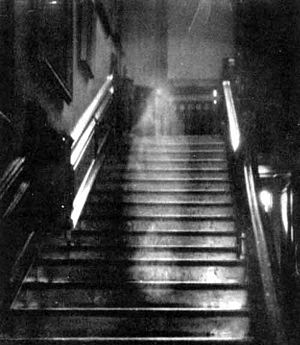 GroundThe way light looks on their feathersVehicle‘Elusive ghosts of sunshine’Tenor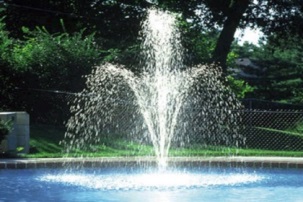 GroundThe way pigeons fly into the airVehicle‘They fountain into air’